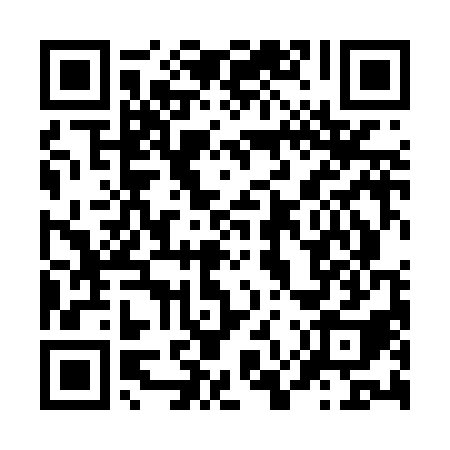 Ramadan times for Oberhummerich, GermanyMon 11 Mar 2024 - Wed 10 Apr 2024High Latitude Method: Angle Based RulePrayer Calculation Method: Muslim World LeagueAsar Calculation Method: ShafiPrayer times provided by https://www.salahtimes.comDateDayFajrSuhurSunriseDhuhrAsrIftarMaghribIsha11Mon5:035:036:5212:403:476:296:298:1212Tue5:005:006:5012:403:486:316:318:1413Wed4:584:586:4712:393:496:326:328:1514Thu4:554:556:4512:393:506:346:348:1715Fri4:534:536:4312:393:516:366:368:1916Sat4:514:516:4112:393:526:376:378:2117Sun4:484:486:3912:383:536:396:398:2318Mon4:464:466:3612:383:546:406:408:2419Tue4:434:436:3412:383:556:426:428:2620Wed4:414:416:3212:373:566:446:448:2821Thu4:384:386:3012:373:576:456:458:3022Fri4:364:366:2812:373:586:476:478:3223Sat4:334:336:2512:363:596:496:498:3424Sun4:314:316:2312:364:006:506:508:3625Mon4:284:286:2112:364:016:526:528:3826Tue4:264:266:1912:364:026:536:538:4027Wed4:234:236:1612:354:036:556:558:4228Thu4:204:206:1412:354:046:576:578:4429Fri4:184:186:1212:354:056:586:588:4630Sat4:154:156:1012:344:067:007:008:4831Sun5:125:127:081:345:068:018:019:501Mon5:105:107:051:345:078:038:039:522Tue5:075:077:031:335:088:058:059:543Wed5:045:047:011:335:098:068:069:564Thu5:015:016:591:335:108:088:089:585Fri4:594:596:571:335:118:098:0910:006Sat4:564:566:541:325:118:118:1110:027Sun4:534:536:521:325:128:138:1310:058Mon4:504:506:501:325:138:148:1410:079Tue4:474:476:481:315:148:168:1610:0910Wed4:454:456:461:315:158:188:1810:11